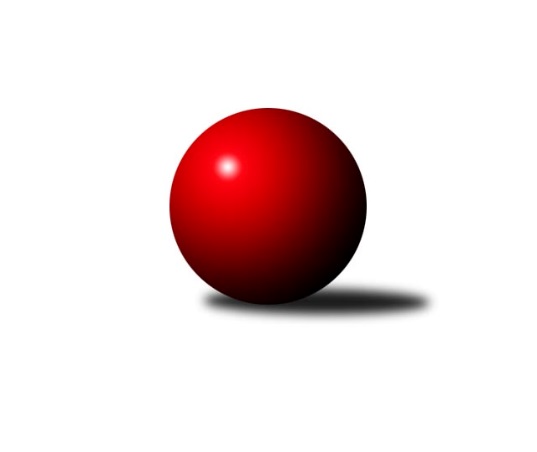 Č.7Ročník 2014/2015	3.5.2024 1. KLM 2014/2015Statistika 7. kolaTabulka družstev:		družstvo	záp	výh	rem	proh	skore	sety	průměr	body	plné	dorážka	chyby	1.	TJ Sokol Husovice	7	6	0	1	35.0 : 21.0 	(100.5 : 67.5)	3536	12	2308	1229	13	2.	SKK Rokycany	7	5	1	1	38.0 : 18.0 	(104.5 : 63.5)	3434	11	2233	1201	9.4	3.	KK Slavoj Praha	7	5	0	2	29.0 : 27.0 	(74.5 : 93.5)	3491	10	2274	1217	13.6	4.	KK Moravská Slávia Brno ˝A˝	7	4	0	3	33.0 : 23.0 	(89.0 : 79.0)	3418	8	2221	1197	14.6	5.	TJ Sokol KARE Luhačovice˝A˝	7	4	0	3	33.0 : 23.0 	(88.0 : 80.0)	3386	8	2237	1150	16.9	6.	SKK Svijany  Vrchlabí	7	3	1	3	28.0 : 28.0 	(87.0 : 81.0)	3470	7	2265	1205	7.9	7.	Baník Stříbro Klokani	7	3	0	4	30.0 : 26.0 	(84.5 : 83.5)	3464	6	2251	1213	13.9	8.	TJ Centropen Dačice	7	3	0	4	27.0 : 29.0 	(83.5 : 84.5)	3396	6	2241	1155	15.9	9.	HKK Olomouc ˝A˝	7	3	0	4	25.0 : 31.0 	(86.0 : 82.0)	3542	6	2315	1227	14.7	10.	SKK  Náchod	7	2	0	5	21.0 : 35.0 	(73.0 : 95.0)	3473	4	2283	1190	18.1	11.	TJ Valašské Meziříčí	7	2	0	5	21.0 : 35.0 	(70.0 : 98.0)	3434	4	2260	1174	15.4	12.	TJ Sokol Kolín	7	1	0	6	16.0 : 40.0 	(67.5 : 100.5)	3280	2	2178	1102	17.9Tabulka doma:		družstvo	záp	výh	rem	proh	skore	sety	průměr	body	maximum	minimum	1.	TJ Sokol KARE Luhačovice˝A˝	4	4	0	0	28.0 : 4.0 	(59.5 : 36.5)	3549	8	3573	3530	2.	TJ Sokol Husovice	4	4	0	0	22.0 : 10.0 	(62.0 : 34.0)	3451	8	3531	3366	3.	KK Slavoj Praha	3	3	0	0	15.0 : 9.0 	(33.0 : 39.0)	3389	6	3431	3346	4.	KK Moravská Slávia Brno ˝A˝	4	3	0	1	21.0 : 11.0 	(56.5 : 39.5)	3586	6	3667	3542	5.	HKK Olomouc ˝A˝	4	3	0	1	20.0 : 12.0 	(54.5 : 41.5)	3629	6	3645	3618	6.	SKK Rokycany	3	2	1	0	19.0 : 5.0 	(48.5 : 23.5)	3537	5	3557	3507	7.	SKK  Náchod	3	2	0	1	16.0 : 8.0 	(41.0 : 31.0)	3553	4	3572	3527	8.	TJ Centropen Dačice	3	2	0	1	16.0 : 8.0 	(40.5 : 31.5)	3329	4	3391	3220	9.	TJ Valašské Meziříčí	3	2	0	1	12.0 : 12.0 	(33.0 : 39.0)	3455	4	3530	3405	10.	Baník Stříbro Klokani	4	2	0	2	20.0 : 12.0 	(54.5 : 41.5)	3505	4	3537	3461	11.	SKK Svijany  Vrchlabí	4	2	0	2	18.0 : 14.0 	(52.0 : 44.0)	3664	4	3788	3584	12.	TJ Sokol Kolín	3	1	0	2	9.0 : 15.0 	(31.0 : 41.0)	3340	2	3399	3281Tabulka venku:		družstvo	záp	výh	rem	proh	skore	sety	průměr	body	maximum	minimum	1.	SKK Rokycany	4	3	0	1	19.0 : 13.0 	(56.0 : 40.0)	3408	6	3542	3266	2.	TJ Sokol Husovice	3	2	0	1	13.0 : 11.0 	(38.5 : 33.5)	3565	4	3692	3484	3.	KK Slavoj Praha	4	2	0	2	14.0 : 18.0 	(41.5 : 54.5)	3517	4	3680	3322	4.	SKK Svijany  Vrchlabí	3	1	1	1	10.0 : 14.0 	(35.0 : 37.0)	3406	3	3487	3358	5.	KK Moravská Slávia Brno ˝A˝	3	1	0	2	12.0 : 12.0 	(32.5 : 39.5)	3362	2	3385	3337	6.	Baník Stříbro Klokani	3	1	0	2	10.0 : 14.0 	(30.0 : 42.0)	3451	2	3548	3388	7.	TJ Centropen Dačice	4	1	0	3	11.0 : 21.0 	(43.0 : 53.0)	3413	2	3642	3279	8.	HKK Olomouc ˝A˝	3	0	0	3	5.0 : 19.0 	(31.5 : 40.5)	3513	0	3534	3478	9.	TJ Sokol KARE Luhačovice˝A˝	3	0	0	3	5.0 : 19.0 	(28.5 : 43.5)	3332	0	3417	3264	10.	TJ Valašské Meziříčí	4	0	0	4	9.0 : 23.0 	(37.0 : 59.0)	3429	0	3527	3305	11.	TJ Sokol Kolín	4	0	0	4	7.0 : 25.0 	(36.5 : 59.5)	3265	0	3315	3197	12.	SKK  Náchod	4	0	0	4	5.0 : 27.0 	(32.0 : 64.0)	3453	0	3602	3247Tabulka podzimní části:		družstvo	záp	výh	rem	proh	skore	sety	průměr	body	doma	venku	1.	TJ Sokol Husovice	7	6	0	1	35.0 : 21.0 	(100.5 : 67.5)	3536	12 	4 	0 	0 	2 	0 	1	2.	SKK Rokycany	7	5	1	1	38.0 : 18.0 	(104.5 : 63.5)	3434	11 	2 	1 	0 	3 	0 	1	3.	KK Slavoj Praha	7	5	0	2	29.0 : 27.0 	(74.5 : 93.5)	3491	10 	3 	0 	0 	2 	0 	2	4.	KK Moravská Slávia Brno ˝A˝	7	4	0	3	33.0 : 23.0 	(89.0 : 79.0)	3418	8 	3 	0 	1 	1 	0 	2	5.	TJ Sokol KARE Luhačovice˝A˝	7	4	0	3	33.0 : 23.0 	(88.0 : 80.0)	3386	8 	4 	0 	0 	0 	0 	3	6.	SKK Svijany  Vrchlabí	7	3	1	3	28.0 : 28.0 	(87.0 : 81.0)	3470	7 	2 	0 	2 	1 	1 	1	7.	Baník Stříbro Klokani	7	3	0	4	30.0 : 26.0 	(84.5 : 83.5)	3464	6 	2 	0 	2 	1 	0 	2	8.	TJ Centropen Dačice	7	3	0	4	27.0 : 29.0 	(83.5 : 84.5)	3396	6 	2 	0 	1 	1 	0 	3	9.	HKK Olomouc ˝A˝	7	3	0	4	25.0 : 31.0 	(86.0 : 82.0)	3542	6 	3 	0 	1 	0 	0 	3	10.	SKK  Náchod	7	2	0	5	21.0 : 35.0 	(73.0 : 95.0)	3473	4 	2 	0 	1 	0 	0 	4	11.	TJ Valašské Meziříčí	7	2	0	5	21.0 : 35.0 	(70.0 : 98.0)	3434	4 	2 	0 	1 	0 	0 	4	12.	TJ Sokol Kolín	7	1	0	6	16.0 : 40.0 	(67.5 : 100.5)	3280	2 	1 	0 	2 	0 	0 	4Tabulka jarní části:		družstvo	záp	výh	rem	proh	skore	sety	průměr	body	doma	venku	1.	SKK Svijany  Vrchlabí	0	0	0	0	0.0 : 0.0 	(0.0 : 0.0)	0	0 	0 	0 	0 	0 	0 	0 	2.	KK Slavoj Praha	0	0	0	0	0.0 : 0.0 	(0.0 : 0.0)	0	0 	0 	0 	0 	0 	0 	0 	3.	TJ Sokol Kolín	0	0	0	0	0.0 : 0.0 	(0.0 : 0.0)	0	0 	0 	0 	0 	0 	0 	0 	4.	SKK Rokycany	0	0	0	0	0.0 : 0.0 	(0.0 : 0.0)	0	0 	0 	0 	0 	0 	0 	0 	5.	Baník Stříbro Klokani	0	0	0	0	0.0 : 0.0 	(0.0 : 0.0)	0	0 	0 	0 	0 	0 	0 	0 	6.	TJ Centropen Dačice	0	0	0	0	0.0 : 0.0 	(0.0 : 0.0)	0	0 	0 	0 	0 	0 	0 	0 	7.	TJ Sokol KARE Luhačovice˝A˝	0	0	0	0	0.0 : 0.0 	(0.0 : 0.0)	0	0 	0 	0 	0 	0 	0 	0 	8.	KK Moravská Slávia Brno ˝A˝	0	0	0	0	0.0 : 0.0 	(0.0 : 0.0)	0	0 	0 	0 	0 	0 	0 	0 	9.	TJ Valašské Meziříčí	0	0	0	0	0.0 : 0.0 	(0.0 : 0.0)	0	0 	0 	0 	0 	0 	0 	0 	10.	SKK  Náchod	0	0	0	0	0.0 : 0.0 	(0.0 : 0.0)	0	0 	0 	0 	0 	0 	0 	0 	11.	TJ Sokol Husovice	0	0	0	0	0.0 : 0.0 	(0.0 : 0.0)	0	0 	0 	0 	0 	0 	0 	0 	12.	HKK Olomouc ˝A˝	0	0	0	0	0.0 : 0.0 	(0.0 : 0.0)	0	0 	0 	0 	0 	0 	0 	0 Zisk bodů pro družstvo:		jméno hráče	družstvo	body	zápasy	v %	dílčí body	sety	v %	1.	Zdeněk Vymazal 	TJ Sokol Husovice 	6	/	7	(86%)	20.5	/	28	(73%)	2.	Michal Pytlík 	SKK Rokycany 	6	/	7	(86%)	20	/	28	(71%)	3.	Michal Markus 	TJ Sokol KARE Luhačovice˝A˝ 	6	/	7	(86%)	18	/	28	(64%)	4.	Radek Havran 	HKK Olomouc ˝A˝ 	6	/	7	(86%)	18	/	28	(64%)	5.	Rostislav Gorecký 	TJ Sokol KARE Luhačovice˝A˝ 	6	/	7	(86%)	17.5	/	28	(63%)	6.	Lukáš Doubrava 	Baník Stříbro Klokani 	6	/	7	(86%)	17.5	/	28	(63%)	7.	David Kuděj 	KK Slavoj Praha 	6	/	7	(86%)	17.5	/	28	(63%)	8.	David Volek 	TJ Valašské Meziříčí 	6	/	7	(86%)	16.5	/	28	(59%)	9.	Jan Endršt 	SKK Rokycany 	5	/	6	(83%)	16.5	/	24	(69%)	10.	Roman Pytlík 	SKK Rokycany 	5	/	7	(71%)	21	/	28	(75%)	11.	Zdeněk Gartus 	KK Slavoj Praha 	5	/	7	(71%)	20	/	28	(71%)	12.	Martin Vaněk 	HKK Olomouc ˝A˝ 	5	/	7	(71%)	18.5	/	28	(66%)	13.	Jiří Mrlík 	TJ Sokol KARE Luhačovice˝A˝ 	5	/	7	(71%)	18	/	28	(64%)	14.	Vlastimil Zeman ml. ml.	Baník Stříbro Klokani 	5	/	7	(71%)	17	/	28	(61%)	15.	Jiří Baloun 	Baník Stříbro Klokani 	5	/	7	(71%)	17	/	28	(61%)	16.	Tomáš Bártů 	TJ Centropen Dačice 	5	/	7	(71%)	16.5	/	28	(59%)	17.	Kamil Fiebinger 	SKK Svijany  Vrchlabí 	5	/	7	(71%)	13.5	/	28	(48%)	18.	Miroslav Milan 	KK Moravská Slávia Brno ˝A˝ 	4	/	5	(80%)	11.5	/	20	(58%)	19.	Ondřej Mrkos 	SKK  Náchod 	4	/	5	(80%)	11	/	20	(55%)	20.	Jiří Radil 	TJ Sokol Husovice 	4	/	6	(67%)	15	/	24	(63%)	21.	Radek Polách 	TJ Sokol KARE Luhačovice˝A˝ 	4	/	6	(67%)	15	/	24	(63%)	22.	Pavel Antoš 	KK Moravská Slávia Brno ˝A˝ 	4	/	6	(67%)	13.5	/	24	(56%)	23.	Jiří Vejvara 	SKK Svijany  Vrchlabí 	4	/	6	(67%)	11.5	/	24	(48%)	24.	Jiří Bartoníček 	SKK Svijany  Vrchlabí 	4	/	7	(57%)	20.5	/	28	(73%)	25.	Michal Šimek 	TJ Sokol Husovice 	4	/	7	(57%)	18	/	28	(64%)	26.	Jiří Malínek 	TJ Centropen Dačice 	4	/	7	(57%)	15.5	/	28	(55%)	27.	David Hobl 	SKK Svijany  Vrchlabí 	4	/	7	(57%)	14.5	/	28	(52%)	28.	Ladislav Urban 	SKK Rokycany 	4	/	7	(57%)	13.5	/	28	(48%)	29.	Ondřej Topič 	TJ Valašské Meziříčí 	4	/	7	(57%)	13	/	28	(46%)	30.	Roman Weiss 	TJ Sokol Kolín  	4	/	7	(57%)	12	/	28	(43%)	31.	Tomáš Cabák 	TJ Valašské Meziříčí 	4	/	7	(57%)	11.5	/	28	(41%)	32.	Zdeněk Vránek 	KK Moravská Slávia Brno ˝A˝ 	3	/	3	(100%)	9	/	12	(75%)	33.	Pavel Palian 	KK Moravská Slávia Brno ˝A˝ 	3	/	5	(60%)	14	/	20	(70%)	34.	Milan Klika 	KK Moravská Slávia Brno ˝A˝ 	3	/	5	(60%)	10.5	/	20	(53%)	35.	Jan Pelák 	TJ Sokol Kolín  	3	/	6	(50%)	14.5	/	24	(60%)	36.	Jan Horn 	SKK  Náchod 	3	/	6	(50%)	13	/	24	(54%)	37.	Zdeněk Říha 	SKK Svijany  Vrchlabí 	3	/	6	(50%)	13	/	24	(54%)	38.	Anton Stašák 	KK Slavoj Praha 	3	/	6	(50%)	10.5	/	24	(44%)	39.	Petr Mika 	KK Moravská Slávia Brno ˝A˝ 	3	/	6	(50%)	10	/	24	(42%)	40.	Vlastimil Zeman st. 	Baník Stříbro Klokani 	3	/	6	(50%)	10	/	24	(42%)	41.	Pavel Kubálek 	TJ Sokol KARE Luhačovice˝A˝ 	3	/	6	(50%)	8.5	/	24	(35%)	42.	Martin Sitta 	HKK Olomouc ˝A˝ 	3	/	7	(43%)	17	/	28	(61%)	43.	Libor Škoula 	TJ Sokol Husovice 	3	/	7	(43%)	17	/	28	(61%)	44.	Štěpán Šreiber 	SKK Rokycany 	3	/	7	(43%)	16	/	28	(57%)	45.	Vojtěch Špelina 	SKK Rokycany 	3	/	7	(43%)	15.5	/	28	(55%)	46.	Václav Mazur 	TJ Sokol Husovice 	3	/	7	(43%)	15	/	28	(54%)	47.	Štěpán Schuster 	SKK  Náchod 	3	/	7	(43%)	14	/	28	(50%)	48.	Ondřej Němec 	KK Moravská Slávia Brno ˝A˝ 	3	/	7	(43%)	13.5	/	28	(48%)	49.	Milan Kabelka 	TJ Centropen Dačice 	3	/	7	(43%)	13	/	28	(46%)	50.	Ladislav Stárek 	HKK Olomouc ˝A˝ 	3	/	7	(43%)	13	/	28	(46%)	51.	Petr Pavlík 	KK Slavoj Praha 	3	/	7	(43%)	12	/	28	(43%)	52.	David Junek 	Baník Stříbro Klokani 	3	/	7	(43%)	11.5	/	28	(41%)	53.	Daniel Neumann 	SKK  Náchod 	3	/	7	(43%)	11	/	28	(39%)	54.	Petr Žahourek 	TJ Centropen Dačice 	2	/	3	(67%)	7	/	12	(58%)	55.	Martin Pejčoch 	Baník Stříbro Klokani 	2	/	5	(40%)	9.5	/	20	(48%)	56.	Jindřich Lauer 	TJ Sokol Kolín  	2	/	5	(40%)	8.5	/	20	(43%)	57.	Pavel Kabelka 	TJ Centropen Dačice 	2	/	5	(40%)	6.5	/	20	(33%)	58.	Karel Novák 	TJ Centropen Dačice 	2	/	6	(33%)	13	/	24	(54%)	59.	Dušan Ryba 	TJ Sokol Husovice 	2	/	6	(33%)	11	/	24	(46%)	60.	Jiří Němec 	TJ Sokol Kolín  	2	/	6	(33%)	5.5	/	24	(23%)	61.	Michal Rolf 	SKK Svijany  Vrchlabí 	2	/	7	(29%)	13	/	28	(46%)	62.	Lukáš Janko 	SKK  Náchod 	2	/	7	(29%)	12.5	/	28	(45%)	63.	Dalibor Jandík 	TJ Valašské Meziříčí 	2	/	7	(29%)	12.5	/	28	(45%)	64.	Petr Vojtíšek 	TJ Centropen Dačice 	1	/	1	(100%)	4	/	4	(100%)	65.	Zdeněk Pospíchal 	TJ Centropen Dačice 	1	/	1	(100%)	3	/	4	(75%)	66.	Kamil Bartoš 	HKK Olomouc ˝A˝ 	1	/	2	(50%)	4	/	8	(50%)	67.	Martin Kozel st.	KK Slavoj Praha 	1	/	3	(33%)	3	/	12	(25%)	68.	Václav Zajíc 	TJ Centropen Dačice 	1	/	3	(33%)	3	/	12	(25%)	69.	Martin Švorba 	TJ Sokol Kolín  	1	/	5	(20%)	9	/	20	(45%)	70.	Martin Mýl 	SKK  Náchod 	1	/	5	(20%)	6.5	/	20	(33%)	71.	Evžen Valtr 	KK Slavoj Praha 	1	/	5	(20%)	6	/	20	(30%)	72.	Pavel Novák 	SKK  Náchod 	1	/	5	(20%)	5	/	20	(25%)	73.	Jiří Kudláček 	TJ Sokol KARE Luhačovice˝A˝ 	1	/	6	(17%)	9	/	24	(38%)	74.	Jiří Zezulka 	HKK Olomouc ˝A˝ 	1	/	7	(14%)	13	/	28	(46%)	75.	Robert Petera 	TJ Sokol Kolín  	1	/	7	(14%)	9.5	/	28	(34%)	76.	Vladimír Výrek 	TJ Valašské Meziříčí 	1	/	7	(14%)	9.5	/	28	(34%)	77.	Martin Prokůpek 	SKK Rokycany 	0	/	1	(0%)	2	/	4	(50%)	78.	Libor Pekárek ml. 	TJ Sokol KARE Luhačovice˝A˝ 	0	/	1	(0%)	1	/	4	(25%)	79.	Jaroslav Tejml 	Baník Stříbro Klokani 	0	/	1	(0%)	1	/	4	(25%)	80.	Karel Zubalík 	HKK Olomouc ˝A˝ 	0	/	1	(0%)	0.5	/	4	(13%)	81.	Roman Pek 	SKK Svijany  Vrchlabí 	0	/	1	(0%)	0	/	4	(0%)	82.	Vlastimil Červenka 	TJ Sokol KARE Luhačovice˝A˝ 	0	/	1	(0%)	0	/	4	(0%)	83.	Jaroslav Šatník 	TJ Sokol Kolín  	0	/	3	(0%)	5	/	12	(42%)	84.	Štěpán Večerka 	KK Moravská Slávia Brno ˝A˝ 	0	/	3	(0%)	2.5	/	12	(21%)	85.	Jiří Němec 	HKK Olomouc ˝A˝ 	0	/	3	(0%)	1	/	12	(8%)	86.	Stanislav Březina 	KK Slavoj Praha 	0	/	5	(0%)	4	/	20	(20%)	87.	Michal Juroška 	TJ Valašské Meziříčí 	0	/	7	(0%)	7	/	28	(25%)Průměry na kuželnách:		kuželna	průměr	plné	dorážka	chyby	výkon na hráče	1.	Vrchlabí, 1-4	3630	2334	1296	9.9	(605.1)	2.	HKK Olomouc, 1-8	3594	2354	1239	16.3	(599.0)	3.	KK MS Brno, 1-4	3541	2304	1237	12.0	(590.3)	4.	SKK Nachod, 1-4	3508	2290	1217	18.0	(584.7)	5.	TJ Sokol Luhačovice, 1-4	3478	2269	1209	15.9	(579.8)	6.	Stříbro, 1-4	3472	2264	1208	11.5	(578.8)	7.	TJ Valašské Meziříčí, 1-4	3458	2261	1197	12.0	(576.5)	8.	SKK Rokycany, 1-4	3444	2264	1179	12.7	(574.1)	9.	TJ Sokol Husovice, 1-4	3384	2226	1157	17.3	(564.0)	10.	KK Slavia Praha, 1-4	3358	2191	1166	13.7	(559.7)	11.	TJ Sparta Kutná Hora, 1-4	3336	2190	1145	14.7	(556.1)	12.	TJ Centropen Dačice, 1-4	3285	2186	1099	18.3	(547.6)Nejlepší výkony na kuželnách:Vrchlabí, 1-4SKK Svijany  Vrchlabí	3788	5. kolo	Jiří Bartoníček 	SKK Svijany  Vrchlabí	696	5. koloKK Slavoj Praha	3680	3. kolo	David Kuděj 	KK Slavoj Praha	670	3. koloSKK Svijany  Vrchlabí	3655	7. kolo	Kamil Fiebinger 	SKK Svijany  Vrchlabí	650	5. koloTJ Centropen Dačice	3642	1. kolo	Jiří Bartoníček 	SKK Svijany  Vrchlabí	649	7. koloSKK Svijany  Vrchlabí	3629	3. kolo	David Hobl 	SKK Svijany  Vrchlabí	644	5. koloSKK Svijany  Vrchlabí	3584	1. kolo	Jiří Bartoníček 	SKK Svijany  Vrchlabí	640	1. koloSKK  Náchod	3540	5. kolo	David Hobl 	SKK Svijany  Vrchlabí	639	3. koloHKK Olomouc ˝A˝	3528	7. kolo	Tomáš Bártů 	TJ Centropen Dačice	636	1. kolo		. kolo	Jiří Vejvara 	SKK Svijany  Vrchlabí	630	7. kolo		. kolo	Petr Pavlík 	KK Slavoj Praha	629	3. koloHKK Olomouc, 1-8TJ Sokol Husovice	3692	4. kolo	Radek Havran 	HKK Olomouc ˝A˝	653	6. koloHKK Olomouc ˝A˝	3645	3. kolo	Radek Havran 	HKK Olomouc ˝A˝	652	4. koloHKK Olomouc ˝A˝	3631	6. kolo	Martin Vaněk 	HKK Olomouc ˝A˝	652	3. koloHKK Olomouc ˝A˝	3620	4. kolo	Martin Vaněk 	HKK Olomouc ˝A˝	641	1. koloHKK Olomouc ˝A˝	3618	1. kolo	Ladislav Stárek 	HKK Olomouc ˝A˝	639	1. koloSKK  Náchod	3602	1. kolo	Martin Vaněk 	HKK Olomouc ˝A˝	637	6. koloTJ Valašské Meziříčí	3527	3. kolo	Radek Havran 	HKK Olomouc ˝A˝	636	3. koloBaník Stříbro Klokani	3417	6. kolo	Štěpán Schuster 	SKK  Náchod	634	1. kolo		. kolo	Václav Mazur 	TJ Sokol Husovice	630	4. kolo		. kolo	Zdeněk Vymazal 	TJ Sokol Husovice	627	4. koloKK MS Brno, 1-4KK Moravská Slávia Brno ˝A˝	3667	5. kolo	Pavel Palian 	KK Moravská Slávia Brno ˝A˝	644	3. koloKK Slavoj Praha	3585	1. kolo	Zdeněk Gartus 	KK Slavoj Praha	638	1. koloKK Moravská Slávia Brno ˝A˝	3571	1. kolo	Pavel Palian 	KK Moravská Slávia Brno ˝A˝	633	7. koloKK Moravská Slávia Brno ˝A˝	3564	3. kolo	Pavel Palian 	KK Moravská Slávia Brno ˝A˝	628	5. koloKK Moravská Slávia Brno ˝A˝	3542	7. kolo	Petr Pavlík 	KK Slavoj Praha	627	1. koloHKK Olomouc ˝A˝	3534	5. kolo	Ondřej Němec 	KK Moravská Slávia Brno ˝A˝	627	5. koloTJ Valašské Meziříčí	3449	7. kolo	Petr Mika 	KK Moravská Slávia Brno ˝A˝	624	5. koloSKK  Náchod	3422	3. kolo	Petr Mika 	KK Moravská Slávia Brno ˝A˝	622	7. kolo		. kolo	Radek Havran 	HKK Olomouc ˝A˝	620	5. kolo		. kolo	Dalibor Jandík 	TJ Valašské Meziříčí	619	7. koloSKK Nachod, 1-4SKK  Náchod	3572	6. kolo	Lukáš Janko 	SKK  Náchod	631	6. koloSKK  Náchod	3561	2. kolo	Lukáš Doubrava 	Baník Stříbro Klokani	630	4. koloBaník Stříbro Klokani	3548	4. kolo	Štěpán Schuster 	SKK  Náchod	627	4. koloSKK  Náchod	3527	4. kolo	Vlastimil Zeman ml. ml.	Baník Stříbro Klokani	618	4. koloTJ Sokol Husovice	3484	2. kolo	Štěpán Schuster 	SKK  Náchod	615	2. koloTJ Centropen Dačice	3356	6. kolo	Václav Mazur 	TJ Sokol Husovice	609	2. kolo		. kolo	Štěpán Schuster 	SKK  Náchod	606	6. kolo		. kolo	Vlastimil Zeman st. 	Baník Stříbro Klokani	603	4. kolo		. kolo	Michal Šimek 	TJ Sokol Husovice	601	2. kolo		. kolo	Daniel Neumann 	SKK  Náchod	600	2. koloTJ Sokol Luhačovice, 1-4TJ Sokol KARE Luhačovice˝A˝	3573	2. kolo	Radek Polách 	TJ Sokol KARE Luhačovice˝A˝	621	1. koloTJ Sokol KARE Luhačovice˝A˝	3549	1. kolo	Pavel Kubálek 	TJ Sokol KARE Luhačovice˝A˝	620	2. koloTJ Sokol KARE Luhačovice˝A˝	3543	6. kolo	Michal Markus 	TJ Sokol KARE Luhačovice˝A˝	611	4. koloTJ Sokol KARE Luhačovice˝A˝	3530	4. kolo	Pavel Kubálek 	TJ Sokol KARE Luhačovice˝A˝	609	1. koloHKK Olomouc ˝A˝	3478	2. kolo	Pavel Kubálek 	TJ Sokol KARE Luhačovice˝A˝	608	6. koloTJ Valašské Meziříčí	3434	1. kolo	Michal Markus 	TJ Sokol KARE Luhačovice˝A˝	608	2. koloKK Moravská Slávia Brno ˝A˝	3365	4. kolo	Rostislav Gorecký 	TJ Sokol KARE Luhačovice˝A˝	604	1. koloSKK Svijany  Vrchlabí	3358	6. kolo	Rostislav Gorecký 	TJ Sokol KARE Luhačovice˝A˝	601	2. kolo		. kolo	Jiří Mrlík 	TJ Sokol KARE Luhačovice˝A˝	600	1. kolo		. kolo	Martin Vaněk 	HKK Olomouc ˝A˝	599	2. koloStříbro, 1-4SKK Rokycany	3542	1. kolo	Michal Pytlík 	SKK Rokycany	640	1. koloBaník Stříbro Klokani	3537	5. kolo	Michal Markus 	TJ Sokol KARE Luhačovice˝A˝	625	5. koloBaník Stříbro Klokani	3536	3. kolo	Vlastimil Zeman ml. ml.	Baník Stříbro Klokani	619	3. koloTJ Sokol Husovice	3518	7. kolo	Dušan Ryba 	TJ Sokol Husovice	614	7. koloBaník Stříbro Klokani	3485	7. kolo	Zdeněk Vymazal 	TJ Sokol Husovice	610	7. koloBaník Stříbro Klokani	3461	1. kolo	Václav Mazur 	TJ Sokol Husovice	607	7. koloTJ Sokol KARE Luhačovice˝A˝	3417	5. kolo	Jiří Baloun 	Baník Stříbro Klokani	604	7. koloTJ Sokol Kolín 	3286	3. kolo	Jan Endršt 	SKK Rokycany	604	1. kolo		. kolo	Vlastimil Zeman ml. ml.	Baník Stříbro Klokani	603	7. kolo		. kolo	Lukáš Doubrava 	Baník Stříbro Klokani	601	3. koloTJ Valašské Meziříčí, 1-4SKK Rokycany	3535	4. kolo	Anton Stašák 	KK Slavoj Praha	620	6. koloTJ Valašské Meziříčí	3530	6. kolo	Michal Pytlík 	SKK Rokycany	616	4. koloKK Slavoj Praha	3480	6. kolo	Jan Endršt 	SKK Rokycany	606	4. koloTJ Valašské Meziříčí	3430	2. kolo	Ondřej Topič 	TJ Valašské Meziříčí	606	6. koloTJ Valašské Meziříčí	3405	4. kolo	Tomáš Bártů 	TJ Centropen Dačice	606	2. koloTJ Centropen Dačice	3373	2. kolo	Ladislav Urban 	SKK Rokycany	602	4. kolo		. kolo	David Kuděj 	KK Slavoj Praha	597	6. kolo		. kolo	Vladimír Výrek 	TJ Valašské Meziříčí	596	6. kolo		. kolo	Dalibor Jandík 	TJ Valašské Meziříčí	596	6. kolo		. kolo	Vladimír Výrek 	TJ Valašské Meziříčí	594	4. koloSKK Rokycany, 1-4SKK Rokycany	3557	7. kolo	Jan Endršt 	SKK Rokycany	622	5. koloSKK Rokycany	3547	5. kolo	Michal Pytlík 	SKK Rokycany	621	5. koloSKK Rokycany	3507	2. kolo	Michal Pytlík 	SKK Rokycany	617	7. koloSKK Svijany  Vrchlabí	3487	2. kolo	Vojtěch Špelina 	SKK Rokycany	616	7. koloKK Slavoj Praha	3322	5. kolo	Jan Endršt 	SKK Rokycany	611	2. koloSKK  Náchod	3247	7. kolo	Jiří Bartoníček 	SKK Svijany  Vrchlabí	608	2. kolo		. kolo	Roman Pytlík 	SKK Rokycany	606	5. kolo		. kolo	Roman Pytlík 	SKK Rokycany	605	2. kolo		. kolo	Jiří Vejvara 	SKK Svijany  Vrchlabí	605	2. kolo		. kolo	Zdeněk Gartus 	KK Slavoj Praha	598	5. koloTJ Sokol Husovice, 1-4TJ Sokol Husovice	3531	6. kolo	Zdeněk Vymazal 	TJ Sokol Husovice	650	6. koloTJ Sokol Husovice	3464	5. kolo	Zdeněk Vymazal 	TJ Sokol Husovice	623	5. koloTJ Sokol Husovice	3444	3. kolo	Milan Klika 	KK Moravská Slávia Brno ˝A˝	615	6. koloKK Moravská Slávia Brno ˝A˝	3385	6. kolo	Michal Šimek 	TJ Sokol Husovice	610	1. koloTJ Sokol Husovice	3366	1. kolo	Michal Šimek 	TJ Sokol Husovice	603	5. koloTJ Sokol KARE Luhačovice˝A˝	3316	3. kolo	Michal Markus 	TJ Sokol KARE Luhačovice˝A˝	601	3. koloTJ Valašské Meziříčí	3305	5. kolo	Václav Mazur 	TJ Sokol Husovice	601	6. koloTJ Sokol Kolín 	3261	1. kolo	Jiří Mrlík 	TJ Sokol KARE Luhačovice˝A˝	597	3. kolo		. kolo	Zdeněk Vymazal 	TJ Sokol Husovice	590	3. kolo		. kolo	Václav Mazur 	TJ Sokol Husovice	588	3. koloKK Slavia Praha, 1-4KK Slavoj Praha	3431	2. kolo	Zdeněk Gartus 	KK Slavoj Praha	621	4. koloKK Slavoj Praha	3389	4. kolo	Jiří Baloun 	Baník Stříbro Klokani	613	2. koloBaník Stříbro Klokani	3388	2. kolo	David Kuděj 	KK Slavoj Praha	601	2. koloKK Slavoj Praha	3346	7. kolo	Robert Petera 	TJ Sokol Kolín 	598	7. koloTJ Sokol Kolín 	3315	7. kolo	Lukáš Doubrava 	Baník Stříbro Klokani	595	2. koloTJ Centropen Dačice	3279	4. kolo	Zdeněk Gartus 	KK Slavoj Praha	589	2. kolo		. kolo	Zdeněk Gartus 	KK Slavoj Praha	586	7. kolo		. kolo	Evžen Valtr 	KK Slavoj Praha	584	7. kolo		. kolo	Petr Pavlík 	KK Slavoj Praha	583	2. kolo		. kolo	Vlastimil Zeman ml. ml.	Baník Stříbro Klokani	577	2. koloTJ Sparta Kutná Hora, 1-4TJ Sokol Kolín 	3399	6. kolo	Ondřej Němec 	KK Moravská Slávia Brno ˝A˝	616	2. koloSKK Svijany  Vrchlabí	3372	4. kolo	Roman Pytlík 	SKK Rokycany	613	6. koloTJ Sokol Kolín 	3340	4. kolo	Jiří Bartoníček 	SKK Svijany  Vrchlabí	612	4. koloKK Moravská Slávia Brno ˝A˝	3337	2. kolo	Martin Švorba 	TJ Sokol Kolín 	602	6. koloSKK Rokycany	3290	6. kolo	Jan Pelák 	TJ Sokol Kolín 	600	6. koloTJ Sokol Kolín 	3281	2. kolo	Michal Rolf 	SKK Svijany  Vrchlabí	584	4. kolo		. kolo	Roman Weiss 	TJ Sokol Kolín 	580	2. kolo		. kolo	Martin Švorba 	TJ Sokol Kolín 	579	2. kolo		. kolo	Jindřich Lauer 	TJ Sokol Kolín 	579	4. kolo		. kolo	Jiří Vejvara 	SKK Svijany  Vrchlabí	575	4. koloTJ Centropen Dačice, 1-4TJ Centropen Dačice	3391	5. kolo	Petr Vojtíšek 	TJ Centropen Dačice	622	5. koloTJ Centropen Dačice	3375	7. kolo	Michal Pytlík 	SKK Rokycany	594	3. koloSKK Rokycany	3266	3. kolo	Jiří Malínek 	TJ Centropen Dačice	589	7. koloTJ Sokol KARE Luhačovice˝A˝	3264	7. kolo	Karel Novák 	TJ Centropen Dačice	588	5. koloTJ Centropen Dačice	3220	3. kolo	Rostislav Gorecký 	TJ Sokol KARE Luhačovice˝A˝	578	7. koloTJ Sokol Kolín 	3197	5. kolo	Jiří Malínek 	TJ Centropen Dačice	572	3. kolo		. kolo	Michal Markus 	TJ Sokol KARE Luhačovice˝A˝	572	7. kolo		. kolo	Pavel Kabelka 	TJ Centropen Dačice	571	7. kolo		. kolo	Štěpán Šreiber 	SKK Rokycany	568	3. kolo		. kolo	Roman Pytlík 	SKK Rokycany	568	3. koloČetnost výsledků:	8.0 : 0.0	2x	7.0 : 1.0	9x	6.0 : 2.0	11x	5.0 : 3.0	8x	4.0 : 4.0	1x	3.0 : 5.0	7x	2.0 : 6.0	2x	1.0 : 7.0	2x